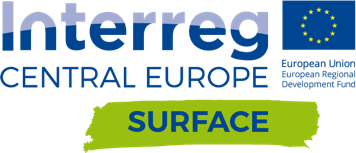 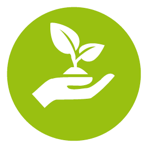 SURFACE Fact Sheet - the road to a cleaner environment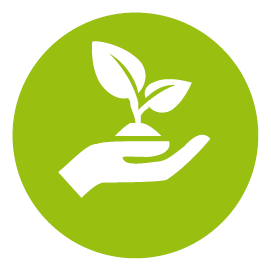 SURFACE’s main objective is to improve environmental management & quality of life of functional urban areas (FUAs) through the establishment of Multi-Stakeholder based Smart Re-Use parks (SRP) as a possible solution for increasing sustainability in selected functional urban areas. The change consists in the availability of a harmonized & evidence based decision making setting in the field of waste prevention & reuse in CE area where: 1) reuse & waste prevention options become integrated options of environmental management strategies & action plans, 2) urban decision makers can share decisions, 3) multi-stakeholder cooperation schemes and Smart ReUse Parks Action Plans can be shared and used; 4) tested & validated Pilots can be studied and 5) an increased set of immediately usable instruments be adopted through twinning training schemes. 7 outputs guide to this change: Menu of Modular Reuse and Synergic oriented Urban Practices in Waste Prevention, A Multi-Stakeholder Permanent Forum on Urban Waste Prevention Plans, Cooperation Matrix, Regional Smart Reuse Park Action Plans, Smart ReUse Parks Pilots (IT, AT, DE, PL, HU) and Smart ReUse Parks feasibility studies (IT, CZ, SI, HR), Smart ReUse Parks Activation Tool, Smart ReUse Twinning Scheme. The SURFACE project is characterized by a vast participation of several Central European countries where the following partners taking action.SURFACE innovative approach is based on 1) a participatory system / Multi-Stakeholder Permanent Forum on Urban Waste Prevention Plans, 2) an on-site, real case based delivery of Smart Re-Use Park services portfolio. SURFACE involves complementary & synergic partners in different small and medium-sized cities to contribute to the development of local waste prevention & reuse based environmental management strategies and plans.Launch Event Kempten01 2018AbbreviationNameCountryATMAbfallwirtschaft Tirol Mitte GmbHAustriaCPUREUSE CenterSloveniaPoRProvince of RiminiItalyINSIEMECooperativa socialeItalyZAKZAK Abfallwirtschaft GmbHGermanyK-PVKuyavian-Pomeranian VoivodeshipPolandBZNBay Zoltánt Instiute for applied scienceHungaryAGACT groupCroatiaRREUSESocial enterprises active in re-use, repair and recyclingBelgiumIURSInstitute for sustainable development Czech Republic